 ПОЯСНИТЕЛЬНАЯ ЗАПИСКА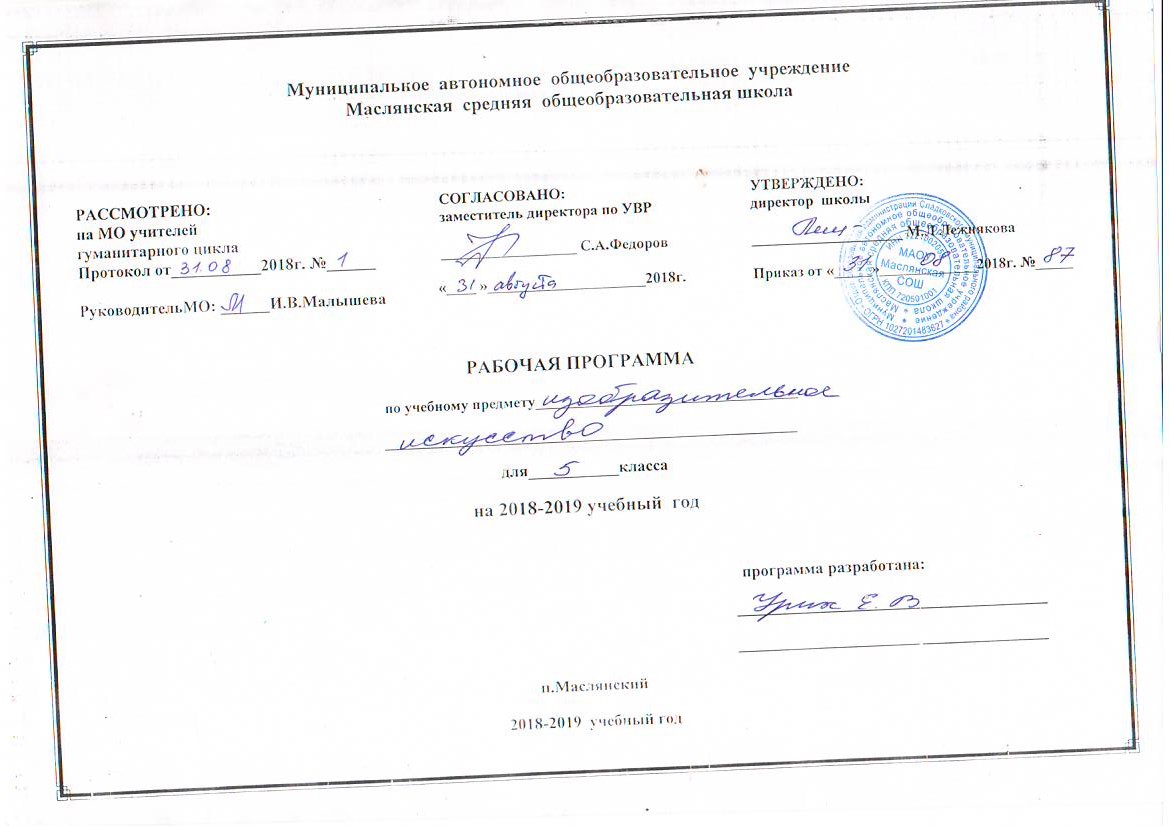 Рабочая программа по искусству (ИЗО) для 5 класса составлена на основе:- Закона РФ «Об образовании в Российской Федерации» от 29.12. 2012 г. № 273 (гл.2, ст. 11, 12,13);- Федерального государственного образовательного стандарта ООО (приказ Министерства образования и науки от 17. 12. 10 г. № 1897 с изменениями, внесенными Министерством образования и науки от 31.12.2015г. №1577)- примерной основной образовательной программы основного общего образования - рабочей программы автора  Т.Я.Шпикаловой «Изобразительное искусство» «Просвещение» 2014г- учебного плана МАОУ Маслянская СОШНастоящая программа составлена на 34 часа (1 час в неделю) в соответствии с учебным планом школы, рассчитана на один год обучения и является программой базового уровня.Рабочая программа ориентирована на учебник «Изобразительное искусство: учебник для 5 класса общеобразовательных учреждений». Шпикалова Т.Я., Ершова Л.В., Поровская Г.А. / под ред. Шпикаловой Т.Я. – М., Просвещение, 2017Специфика и значение предмета «Искусство» для решения общих целей и задач образования.Изобразительное искусство входит в предметную область «Искусство» Изучение предметной области «Искусство» должно обеспечить: осознание значения искусства и творчества в личной и культурной самоидентификации личности; развитие эстетического вкуса, художественного мышления обучающихся, способности воспринимать эстетику природных объектов, сопереживать им, чувственно-эмоционально оценивать гармоничность взаимоотношений человека с природой и выражать свое отношение художественными средствами; развитие индивидуальных творческих способностей обучающихся, формирование устойчивого интереса к творческой деятельности; формирование интереса  и уважительного отношения к культурному наследию и ценностям народов России,  сокровищам мировой цивилизации, их сохранению и приумножению.Изучение изобразительного искусства в основной школе представляет собой продолжение начального этапа художественно-эстетического развития личности и является важным, неотъемлемым звеном в системе непрерывного образования. Особенности содержания обучения изобразительному искусству в основной школе обусловлены спецификой искусства как социального явления, задачами художественного образования и воспитания, а также многолетними традициями отечественной педагогики.Актуальность программы в том, что она построена так, чтобы дать школьникам ясные представления о системе взаимодействия искусства с жизнью. В ней редусматривается широкое привлечение жизненного опыта детей, живых примеров из окружающей действительности, краеведческий материал.В основе  - эмоционально-деятельностный подход: переживание художественного образа  в форме художественных действий. Это реализуется в форме личного творческого опыта. Потому деятельность учащихся строится  на основе собственного  наблюдения и переживания окружающей реальности.СОДЕРЖАНИЕ УЧЕБНОГО ПРЕДМЕТАРаздел 1. Образ родной земли в изобразительном искусстве. 9 часов. Виды живописи (станковая, монументальная декоративная) Виды графики (станковая, книжная, плакатная, промышленная). Жанры пейзажа и натюрморта в живописи и графике. Художественный образ и художественно-выразительные средства живописи (цвет, цветовой контраст, тон и тональные отношения). Формат и композиция. Ритм пятен. Произведения выдающихся художников: И. Левитан, И. Шишкин, В. Фаворский, П. Сезанн, В. Серов и др.Тема 1. Образ плодородия земли в изобразительном искусстве(5ч.)Планируемые предметные результаты изучения темы «Образ плодородия земли в изобразительном искусстве» в соответствии с требованиями ФГОС:знать/понимать: имена художников разных эпох, писавших натюрморты, определение локальный цвет,. иметь представление о декоративной стилизации формы и цвета предмета. особенности книжной графики. предания о чудесном дереве; разнообразие художественных образов дерева жизни.уметь: передавать разнообразие природных форм в графике; применять художественно-выразительные средства графики ; выполнять приемы выявления формы предмета цветом, применяя«мазок по форме» ; применять художественно-выразительные средства декоративно-прикладного искусства; сравнивать изображаемые предметы по форме, размеру, фактуре; выполнять рисунок по описанию, используя соответствующие художественные материалы..Тема 2. Поэтический образ родной природы в изобразительном искусстве (4ч.)Планируемые предметные результаты изучения темы «Поэтический образ родной природы в изобразительном искусстве» в соответствии с требованиями ФГОС:знать/понимать: особенности колорита осеннего пейзажа; имена русских художников- пейзажистов; значение в пейзаже линии, штриха, силуэта, светлых и темных пятен; особенности книжной графики.уметь: выполнять пейзаж в монотипии; применять художественно-выразительные средства графики; выполнять рисунок по описанию, используя соответствующие художественные материалы.Раздел 2. Живая старина. Природные и трудовые циклы в народной культуре и современной жизни и их образы в искусстве. 8 часов. Бытовой жанр в живописи и графике. Композиция (ритм, пространство, статика и динамика, симметрия и асимметрия). Художественный образ и художественно-выразительные средства графики: линия, штрих, пятно и др. Художник – творец – гражданин. Сказочные темы в искусстве. Произведения выдающихся художников: И. Репин, М. Врубель, В. Васнецов и др.Тема 3.Народные праздники и обряды в жизни и искусстве. Традиции и современность (2ч.)Планируемые предметные результаты изучения темы «Народные праздники и обряды в жизни и искусстве. Традиции и современность» в соответствии с требованиями ФГОС:знать/понимать: народные традиции общения людей в совместном труде и забавах ; народные традиции общения людей в совместном труде и забавахуметь:; выполнять рисунок по описанию, используя соответствующие художественные материалы.Тема 4. Образ времени года в искусстве (2ч.)Планируемые предметные результаты изучения темы «Образ времени года в искусстве» в соответствии с требованиями ФГОС:знать/понимать:имена русских художников-пейзажистов и их наиболее значимые произведения.уметь: построить тематическую композицию: изображать по памяти или по представлению предметы несложной формы в графике; применять художественно-выразительные средства графики.Тема 5. Традиции и современность. Взаимоотношения людей в жизни и искусстве. Роль декоративно-прикладных искусств в повседневной жизни человека и общества (2ч.)Планируемые предметные результаты изучения темы «Традиции и современность. Взаимоотношения людей в жизни и искусстве. Роль декоративно-прикладных искусств в повседневной жизни человека и общества» в соответствии с требованиями ФГОС:знать/понимать \ истоки зарождения традиций, обычаев. ;наиболее значимые работы Е. Честнякова.уметь творчески использовать выразительные средства в процессе создания собственной композиции: применять художественно-выразительные средства живописи в своей работе.Тема 6. Сплав фантазии и реальности в образах фольклорных героев (2ч.)Планируемые предметные результаты изучения темы «Сплав фантазии и реальности в образах фольклорных героев» в соответствии с требованиями ФГОС:знать/пониматьгероев русских былин и сказок, сказок народов мира.уметь: выразить в портрете особенности характера былинно-сказочных героев; анализировать содержание, образный язык произведений изобразительного искусства и литературы.Раздел 3. Мудрость народной жизни в искусстве. 11часов. Художественная культура Древней Руси, и своеобразие, символичность, обращенность к внутреннему миру человека. Древние корни народного искусства, специфика образно-символического языка. Искусство Древней Руси – фундамент русской культуры. Связь времен в народном искусстве. Орнамент как основа декоративного украшения. Истории и современное развитие Городецкой росписи по дереву. Произведения выдающихся художников: В. Суриков, Б. Кустодиев и др.Тема 7. Русское народное деревянное зодчество. Польза и красота (5ч.)Планируемые предметные результаты изучения темы «Польза и красота» в соответствии с требованиями ФГОС:знать/понимать, как в жилище разных народов выражается представление об идеале, совершенстве; народную символику в убранстве избы; своеобразность декора разных регионов России; народную символику в убранстве избы; конструкцию русской избы; народную символику в городецкой росписи .уметь: выбрать точку зрения и применить линейную и воздушную перспективы; выразить духовную целостность семьи посредством знаков-символов; применять приемы художественного конструирования объемных предметов; работать в творческих группах; применять художественные материалы и язык ДПИ (форма, пропорции, линия, ритм, цвет, масштаб) в творческой работе.Тема 8. Образ народной жизни в опере-сказке «Снегурочка». Синтез искусств (3ч.)Планируемые предметные результаты изучения темы «Образ народной жизни в опере-сказке «Снегурочка». Синтез искусств» в соответствии с требованиями ФГОС:знать/понимать имена выдающихся мастеров слова, музыки, живописи и их произведения ; народные традиции в театральном искусстве.уметь создавать эскизы декораций, используя выразительные возможности акварели; азработать эскизы костюмов мифологических и реальных героев;Тема 9. Календарный праздник широкой масленицы как часть народной художественной культуры и современной жизни (3ч.)Планируемые предметные результаты изучения темы «Календарный праздник широкой масленицы как часть народной художественной культуры и современной жизни». Синтез искусств» в соответствии с требованиями ФГОС:знать/понимать: традиции Масленицы; проявление синтеза искусств на примере праздника Масленицы.уметь: создавать тематическую композицию; работать в творческих группах; изображать фигуру человека в движении.Раздел 4. Образ единения человека с природой в искусстве.7 часов Анималистический жанр и его особенности. Плакат как вид графики. Темы и содержание изобразительного искусства Др. Руси: А. Рублев «Троица». Национальные особенности орнамента в одежде разных народов. Изобразительное искусство как способ познания и эмоционального отражения многообразия окружающего мира, мыслей и чувств человека.Тема 10. Изображение в искусстве животного как объекта поклонения, изучения и опоэтизированного художественного образа (2ч.)Планируемые предметные результаты изучения темы «Изображение в искусстве животного как объекта поклонения, изучения и опоэтизированного художественного образа». Синтез искусств» в соответствии с требованиями ФГОС:знать/понимать: иметь представление об анималистическом жанре в искусстве; имена российских художников-анималистов: В. Ватагина, И. Ефимова,А. Сотникова и др.уметь выразить повадки животных посредством изобразительного искусства.Тема 11. Тема защиты и охраны природы и памятников культуры (1ч.)Планируемые предметные результаты изучения темы «Тема защиты и охраны природы и памятников культуры». в соответствии с требованиями ФГОС:знать/понимать:специфику художественного языка плаката.уметь: создать композицию для плаката; применять художественно-выразительные средства печатной графики.Тема 12. Народный календарный праздник троицыной недели в жизни и искусстве (3ч.)Планируемые предметные результаты изучения темы«Народный календарный праздник троицыной недели в жизни и искусстве». в соответствии с требованиями ФГОС:знать/понимать :образы Троицы в искусстве ;национальные особенности орнамента в одежде .;древние корни народного творчеств.уметь: делать зарисовки по теме; выполнять тряпичную куклу.ПЛАНИРУЕМЫЕ ПРЕДМЕТНЫЕ РЕЗУЛЬТАТЫ ИЗУЧЕНИЯ ПРЕДМЕТА «ИЗОБРАЗИТЕЛЬНОЕ ИСКУССТВО» В V КЛАССЕНА КОНЕЦ УЧЕБНОГО ГОДАОбучающийся научится:сновам реализации проектно-исследовательской деятельности; проводить наблюдение и эксперимент под руководством учителя; давать определение понятиям;устанавливать причинно-следственные связи; осуществлять сравнение, сериацию и классификацию, самостоятельно выбирая основания и критерии для указанных логических операций;объяснять явления, процессы, связи и отношения, выявляемые в ходе исследования;осуществлять фиксацию изображений и звуков в ходе процесса обсуждения, проведения эксперимента, природного процесса, фиксацию хода и результатов проектной деятельности;учитывать смысл и содержание деятельности при организации фиксации, выделять для фиксации отдельные элементы объектов и процессов, обеспечивать качество фиксации существенных элементов;ясно, логично и точно излагать свою точку зрения, использовать языковые средства, адекватные обсуждаемой проблеме; понимать роль и место искусства в развитии культуры, ориентироваться в связях искусства с наукой и религией;осознавать потенциал искусства в познании мира, в формировании отношения к человеку, природным и социальным явлениям;понимать роль искусства в создании материальной среды обитания человека;определять эстетические категории «прекрасное» и «безобразное», «комическое» и «трагическое» и др. в произведениях пластических искусств и использовать эти знания на практике;понимать связи искусства с всемирной историей и историей Отечества;осознавать роль искусства в формировании мировоззрения, в развитии религиозных представлений и в передаче духовно-нравственного опыта поколений;передавать в собственной художественной деятельности красоту мира, выражать своё отношение к негативным явлениям жизни и искусства;осознавать важность сохранения художественных ценностей для последующих поколений, роль художественных музеев в жизни страны, края, города.эмоционально-ценностно относиться к природе, человеку, обществу; различать и передавать в художественно-творческой деятельности характер, эмоциональные состояния и своё отношение к ним средствами художественного языка;понимать роль художественного образа и понятия «выразительность» в искусстве;создавать композиции на заданную тему на плоскости и в пространстве, используя выразительные средства изобразительного искусства: композицию, форму, ритм, линию, цвет, объём, фактуру; различные художественные материалы для воплощения собственного художественно-творческого замысла в живописи, скульптуре, графике;наблюдать, сравнивать, сопоставлять и анализировать геометрическую форму предмета; изображать предметы различной формы; использовать простые формы для создания выразительных образов в живописи, скульптуре, графике, художественном конструировании;использовать декоративные элементы, геометрические, растительные узоры для украшения изделий и предметов быта, ритм и стилизацию форм для создания орнамента; передавать в собственной художественно-творческой деятельности специфику стилистики произведений народных художественных промыслов в России (с учётом местных условий).различать виды изобразительного искусства (рисунок, живопись, скульптура, художественное конструирование и дизайн, декоративно-прикладное искусство) и участвовать в художественно-творческой деятельности, используя различные художественные материалы и приёмы работы с ними для передачи собственного замысла;различать виды декоративно-прикладных искусств, понимать их специфику; определять шедевры национального и мирового изобразительного искусства;Обучающийся получит возможность научиться:самостоятельно проводить исследование на основе применения методов наблюдения и эксперимента; самостоятельно задумывать, планировать и выполнять учебное исследование, учебный и социальный проект;использовать догадку, озарение, интуицию;использовать некоторые приёмы художественного познания мира: целостное отображение мира, образность, художественный вымысел, органическое единство общего особенного (типичного) и единичного, оригинальность; целенаправленно и осознанно развивать свои коммуникативные способности, осваивать новые языковые средства;понимать гражданское подвижничество художника в выявлении положительных и отрицательных сторон жизни в художественном образе;осознавать необходимость развитого эстетического вкуса в жизни современного человека;анализировать и высказывать суждение о своей творческой работе и работе одноклассников;Формы организации учебных занятий:фронтальная форма организации учебной работы;индивидуальная форма организации работы;групповая форма организации учебной деятельности;парная форма учебной работы;индивидуально-групповая форм;урок «открытия нового знания»;урок развивающего контроля;урок-защита проекта;урок творчества;урок-зачёт;урок-соревнование.Основные виды учебной деятельности:рисование под впечатлением от прочитанных литературных и просмотренных драматических произведений, от наблюдений с натуры;рисование на белой бумаге акварельными, гуашевыми красками и на цветной, тонированной бумаге гуашью, цветными мелками;декоративное творчество по мотивам народных промыслов и по народным фольклорным мотивам;индивидуальное и коллективное творчество учащихся в технике аппликации и коллажа, используемое в оформлении школьных интерьеров;изображение на плоскости (рисунок, живопись, аппликация), в объеме (из бумаги, картона, пластилина, глины), создание пространственных моделей (в макете из бумаги или пластилина).ТРЕБОВАНИЯ К УРОВНЮ ПОДГОТОВКИ ОБУЧАЮЩИХСЯ 5 КЛАССА В СООТВЕТСТВИИ С ФГОС ООО И ПРИМЕРНОЙ ПРОГРАММОЙI. Обучающиеся должны знать/понимать истоки и специфику образного языка декоративно-прикладного искусства;• особенности уникального крестьянского искусства, семантическое значение традиционных образов, мотивов (древо жизни, конь, птица, солярные знаки);• несколько народных художественных промыслов России;II. К концу 5 класса обучающиеся должны уметь:• различать по стилистическим особенностям декоративное искусство разных народов и времен (например, Древнего Египта, Древней Греции, Китая, Западной Европы XVII века);• различать по материалу, технике исполнения современные виды декоративно-прикладного искусства (художественное стекло, керамика, ковка, литье, гобелен, батик и т. д.);• выявлять в произведениях декоративно-прикладного искусства (народного, классического, современного) связь конструктивных, декоративных, изобразительных элементов, а также видеть единство материала, формы и декора;• пользоваться языком декоративно-прикладного искусства, принципами декоративного обобщения, уметь передавать единство формы и декора (на доступном для данного возраста уровне);• выстраивать декоративные, орнаментальные композиции в традиции народного искусства (используя традиционное письмо Гжели, Городца, Хохломы и т. д.) на основе ритмического повтора изобразительных или геометрических элементов;• создавать художественно-декоративные объекты предметной среды, объединенные единой стилистикой (предметы быта, мебель, одежда, детали интерьера определенной эпохи);• владеть практическими навыками выразительного использования фактуры, цвета, формы, объема, пространства в процессе создания в конкретном материале плоскостных или объемных декоративных композиций;• владеть навыком работы в конкретном материале (батик, витраж и т. п.);Учебно- тематический планКалендарно- тематическое планированиеУчебно-методический комплекс.Базоый учебник: Изобразительное искусство. 5 класс: учеб. Для общеобразоват. Учреждений/ Т.Я.Шпикалова, Л.В.Ершова, Г.А.Поровская и др.; под.ред. Т.Я.шпикаловой. – М.: Просвещение, 2012Основная литература:Шпикалова Т.Я. Уроки изобразительного искусства. Поурочные разработки. 5 класс: Пособие для учителей общеобразоват. учреждений /Т.Я.Шпикалова, Л.В.Ершова, Г.А.Поровская. – М.: Просвещение, 2013Шпикалова, Т. Я. Изобразительное искусство. 5-9 классы : программы общеобразовательных учреждений / Т. Я. Шпикалова [и др.] ; под рук. Т. Я. Шпикаловой. - М. : Просвещение, 2012.Дополнительная литература: 1. Алехин. А. Д. Когда начинается художник. – М.: Просвещение, 1994. 5. Губницкий, С. С. Декоративно-оформительские работы. – М.: Профиздат, 1961. 6. Дмитриева, М. А. Краткая история искусств – М.: Детская литература, 1988. 7. Круглова О. русская народная резьба и роспись по дереву. – М., 1994 8. Круглова О.народная роспись северной Двины. – М., 1987 9. Лихачёв Д. Человек в культуре древней Руси. – Л., 1998 10. Лихачёв Д. Письма о добром и прекрасном. – М., 1985 11. Лихачёв Д. Русское искусство от древности до авангарда. – М.,1992 14. Маслова Г. Орнамент русской народной вышивки как историко-этнографический источник. – М.,1998№п/пНаименование разделов и темВсегочасовИз нихИз нихИз них№п/пНаименование разделов и темВсегочасовЛабораторныеи практическиеКонтрольные идиагностические материалыПрактические работыI.Образ родной земли в изобразительном искусстве9Тема 1. Образ плодородия земли в изобразительном искусстве(5ч.)5Тема 2. Поэтический образ родной природы в изобразительном искусстве (4ч.)4II.«Живая старина. Природные трудовые циклы в народной культуре и современной жизни и их образы в искусстве»8Тема 3.Народные праздники и обряды в жизни и искусстве. Традиции и современность (2ч.)2Тема 4. Образ времени года в искусстве (2ч.)2Тема 5. Традиции и современность. Взаимоотношения людей в жизни и искусстве. Роль декоративно-прикладных искусств в повседневной жизни человека и общества (2ч.)2Тема 6. Сплав фантазии и реальности в образах фольклорных героев (2ч.)2III.« Мудрость народной жизни в искусстве»11Тема 7. Русское народное деревянное зодчество. Польза и красота (5ч.)5Тема 8. Образ народной жизни в опере-сказке «Снегурочка». Синтез искусств (3ч.)3Тема 9. Календарный праздник широкой масленицы как часть народной художественной культуры и современной жизни (3ч.)3IV.« Образ единения человека с природой в искусстве»6Тема 10. Изображение в искусстве животного как объекта поклонения, изучения и опоэтизированного художественного образа (2ч.)2Тема 11. Тема защиты и охраны природы и памятников культуры (1ч.)1Тема 12. Народный календарный праздник троицыной недели в жизни и искусстве (3ч.)3Выставка творческих работ.1итого35№Тема урокаДата проведения по плануДата проведения по плануДата проведения по плануДата фактического проведенияДата фактического проведенияПримечанияПримечанияПримечанияТема 1. Образ плодородия земли в изобразительном искусстве(5ч.)Тема 1. Образ плодородия земли в изобразительном искусстве(5ч.)Тема 1. Образ плодородия земли в изобразительном искусстве(5ч.)Тема 1. Образ плодородия земли в изобразительном искусстве(5ч.)Тема 1. Образ плодородия земли в изобразительном искусстве(5ч.)Тема 1. Образ плодородия земли в изобразительном искусстве(5ч.)Тема 1. Образ плодородия земли в изобразительном искусстве(5ч.)Тема 1. Образ плодородия земли в изобразительном искусстве(5ч.)Тема 1. Образ плодородия земли в изобразительном искусстве(5ч.)Тема 1. Образ плодородия земли в изобразительном искусстве(5ч.)1Дары осени в натюрмортеДары осени в натюрмортеДары осени в натюрморте2Колорит и образный строй натюрмортаКолорит и образный строй натюрмортаКолорит и образный строй натюрморта3Осенние плоды в твоём натюрмортеОсенние плоды в твоём натюрмортеОсенние плоды в твоём натюрморте4Осеннее настроениеОсеннее настроениеОсеннее настроение5Чудо-дерево. Образ-символ «дерево жизни» в разных видах искусства.Чудо-дерево. Образ-символ «дерево жизни» в разных видах искусства.Чудо-дерево. Образ-символ «дерево жизни» в разных видах искусства.Тема 2. Поэтический образ родной природы в изобразительном искусстве (4ч.)Тема 2. Поэтический образ родной природы в изобразительном искусстве (4ч.)Тема 2. Поэтический образ родной природы в изобразительном искусстве (4ч.)Тема 2. Поэтический образ родной природы в изобразительном искусстве (4ч.)Тема 2. Поэтический образ родной природы в изобразительном искусстве (4ч.)Тема 2. Поэтический образ родной природы в изобразительном искусстве (4ч.)Тема 2. Поэтический образ родной природы в изобразительном искусстве (4ч.)Тема 2. Поэтический образ родной природы в изобразительном искусстве (4ч.)Тема 2. Поэтический образ родной природы в изобразительном искусстве (4ч.)Тема 2. Поэтический образ родной природы в изобразительном искусстве (4ч.)6Красота осеннего пейзажа в живописиКрасота осеннего пейзажа в живописиКрасота осеннего пейзажа в живописи7Красота осеннего пейзажа в графикеКрасота осеннего пейзажа в графикеКрасота осеннего пейзажа в графике8«Осенних дней очарованье» в книжной графике«Осенних дней очарованье» в книжной графике«Осенних дней очарованье» в книжной графике9ОсеннеенастроениеОсеннеенастроениеОсеннеенастроениеРаздел II. «Живая старина. Природные трудовые циклы в народной культуре и современной жизни и их образы в искусстве» (8ч.)Раздел II. «Живая старина. Природные трудовые циклы в народной культуре и современной жизни и их образы в искусстве» (8ч.)Раздел II. «Живая старина. Природные трудовые циклы в народной культуре и современной жизни и их образы в искусстве» (8ч.)Раздел II. «Живая старина. Природные трудовые циклы в народной культуре и современной жизни и их образы в искусстве» (8ч.)Раздел II. «Живая старина. Природные трудовые циклы в народной культуре и современной жизни и их образы в искусстве» (8ч.)Раздел II. «Живая старина. Природные трудовые циклы в народной культуре и современной жизни и их образы в искусстве» (8ч.)Раздел II. «Живая старина. Природные трудовые циклы в народной культуре и современной жизни и их образы в искусстве» (8ч.)Раздел II. «Живая старина. Природные трудовые циклы в народной культуре и современной жизни и их образы в искусстве» (8ч.)Раздел II. «Живая старина. Природные трудовые циклы в народной культуре и современной жизни и их образы в искусстве» (8ч.)Раздел II. «Живая старина. Природные трудовые циклы в народной культуре и современной жизни и их образы в искусстве» (8ч.)Тема 3.Народные праздники и обряды в жизни и искусстве. Традиции и современность (2ч.)Тема 3.Народные праздники и обряды в жизни и искусстве. Традиции и современность (2ч.)Тема 3.Народные праздники и обряды в жизни и искусстве. Традиции и современность (2ч.)Тема 3.Народные праздники и обряды в жизни и искусстве. Традиции и современность (2ч.)Тема 3.Народные праздники и обряды в жизни и искусстве. Традиции и современность (2ч.)Тема 3.Народные праздники и обряды в жизни и искусстве. Традиции и современность (2ч.)Тема 3.Народные праздники и обряды в жизни и искусстве. Традиции и современность (2ч.)Тема 3.Народные праздники и обряды в жизни и искусстве. Традиции и современность (2ч.)Тема 3.Народные праздники и обряды в жизни и искусстве. Традиции и современность (2ч.)Тема 3.Народные праздники и обряды в жизни и искусстве. Традиции и современность (2ч.)10Человек и земля-кормилица.Человек и земля-кормилица.Человек и земля-кормилица.11ЯрмаркаЯрмаркаЯрмаркаТема 4. Образ времени года в искусстве (2ч.)Тема 4. Образ времени года в искусстве (2ч.)Тема 4. Образ времени года в искусстве (2ч.)Тема 4. Образ времени года в искусстве (2ч.)Тема 4. Образ времени года в искусстве (2ч.)Тема 4. Образ времени года в искусстве (2ч.)Тема 4. Образ времени года в искусстве (2ч.)Тема 4. Образ времени года в искусстве (2ч.)Тема 4. Образ времени года в искусстве (2ч.)Тема 4. Образ времени года в искусстве (2ч.)12Зимняя пора в живописиЗимняя пора в живописиЗимняя пора в живописи13Зимняя пора в живописи (продолжение)Зимняя пора в живописи (продолжение)Зимняя пора в живописи (продолжение)Тема 5. Традиции и современность. Взаимоотношения людей в жизни и искусстве. Роль декоративно-прикладных искусств в повседневной жизни человека и общества (2ч.)Тема 5. Традиции и современность. Взаимоотношения людей в жизни и искусстве. Роль декоративно-прикладных искусств в повседневной жизни человека и общества (2ч.)Тема 5. Традиции и современность. Взаимоотношения людей в жизни и искусстве. Роль декоративно-прикладных искусств в повседневной жизни человека и общества (2ч.)Тема 5. Традиции и современность. Взаимоотношения людей в жизни и искусстве. Роль декоративно-прикладных искусств в повседневной жизни человека и общества (2ч.)Тема 5. Традиции и современность. Взаимоотношения людей в жизни и искусстве. Роль декоративно-прикладных искусств в повседневной жизни человека и общества (2ч.)Тема 5. Традиции и современность. Взаимоотношения людей в жизни и искусстве. Роль декоративно-прикладных искусств в повседневной жизни человека и общества (2ч.)Тема 5. Традиции и современность. Взаимоотношения людей в жизни и искусстве. Роль декоративно-прикладных искусств в повседневной жизни человека и общества (2ч.)Тема 5. Традиции и современность. Взаимоотношения людей в жизни и искусстве. Роль декоративно-прикладных искусств в повседневной жизни человека и общества (2ч.)Тема 5. Традиции и современность. Взаимоотношения людей в жизни и искусстве. Роль декоративно-прикладных искусств в повседневной жизни человека и общества (2ч.)Тема 5. Традиции и современность. Взаимоотношения людей в жизни и искусстве. Роль декоративно-прикладных искусств в повседневной жизни человека и общества (2ч.)14Делу время -потехе – час. Искусство вокруг нас.Делу время -потехе – час. Искусство вокруг нас.Делу время -потехе – час. Искусство вокруг нас.15Рукодельницы и мастера.Рукодельницы и мастера.Рукодельницы и мастера.Тема 6. Сплав фантазии и реальности в образах фольклорных героев (2ч.)Тема 6. Сплав фантазии и реальности в образах фольклорных героев (2ч.)Тема 6. Сплав фантазии и реальности в образах фольклорных героев (2ч.)Тема 6. Сплав фантазии и реальности в образах фольклорных героев (2ч.)Тема 6. Сплав фантазии и реальности в образах фольклорных героев (2ч.)Тема 6. Сплав фантазии и реальности в образах фольклорных героев (2ч.)Тема 6. Сплав фантазии и реальности в образах фольклорных героев (2ч.)Тема 6. Сплав фантазии и реальности в образах фольклорных героев (2ч.)Тема 6. Сплав фантазии и реальности в образах фольклорных героев (2ч.)Тема 6. Сплав фантазии и реальности в образах фольклорных героев (2ч.)16Герои сказок и былин в творчестве мастеров искусстваГерои сказок и былин в творчестве мастеров искусстваГерои сказок и былин в творчестве мастеров искусства17Изображение героев сказок и былин для школьной новогодней галереи.Изображение героев сказок и былин для школьной новогодней галереи.Изображение героев сказок и былин для школьной новогодней галереи.Раздел III « Мудрость народной жизни в искусстве» (11ч.)Раздел III « Мудрость народной жизни в искусстве» (11ч.)Раздел III « Мудрость народной жизни в искусстве» (11ч.)Раздел III « Мудрость народной жизни в искусстве» (11ч.)Раздел III « Мудрость народной жизни в искусстве» (11ч.)Раздел III « Мудрость народной жизни в искусстве» (11ч.)Раздел III « Мудрость народной жизни в искусстве» (11ч.)Раздел III « Мудрость народной жизни в искусстве» (11ч.)Раздел III « Мудрость народной жизни в искусстве» (11ч.)Раздел III « Мудрость народной жизни в искусстве» (11ч.)Тема 7. Русское народное деревянное зодчество. Польза и красота (5ч.)Тема 7. Русское народное деревянное зодчество. Польза и красота (5ч.)Тема 7. Русское народное деревянное зодчество. Польза и красота (5ч.)Тема 7. Русское народное деревянное зодчество. Польза и красота (5ч.)Тема 7. Русское народное деревянное зодчество. Польза и красота (5ч.)Тема 7. Русское народное деревянное зодчество. Польза и красота (5ч.)Тема 7. Русское народное деревянное зодчество. Польза и красота (5ч.)Тема 7. Русское народное деревянное зодчество. Польза и красота (5ч.)Тема 7. Русское народное деревянное зодчество. Польза и красота (5ч.)Тема 7. Русское народное деревянное зодчество. Польза и красота (5ч.)18Памятники древнерусской архитектуры в музеях под открытым небом.Памятники древнерусской архитектуры в музеях под открытым небом.Памятники древнерусской архитектуры в музеях под открытым небом.19Изба – творенье русских мастеровИзба – творенье русских мастеровИзба – творенье русских мастеров20Фасад -лицо избы,окна – ее глазаФасад -лицо избы,окна – ее глазаФасад -лицо избы,окна – ее глаза21Изба – модель мирозданияИзба – модель мирозданияИзба – модель мироздания22Лад народной жизни и его образы в искусстве. Традиции и современность.Лад народной жизни и его образы в искусстве. Традиции и современность.Лад народной жизни и его образы в искусстве. Традиции и современность.Тема 8. Образ народной жизни в опере-сказке «Снегурочка». Синтез искусств (3ч.)Тема 8. Образ народной жизни в опере-сказке «Снегурочка». Синтез искусств (3ч.)Тема 8. Образ народной жизни в опере-сказке «Снегурочка». Синтез искусств (3ч.)Тема 8. Образ народной жизни в опере-сказке «Снегурочка». Синтез искусств (3ч.)Тема 8. Образ народной жизни в опере-сказке «Снегурочка». Синтез искусств (3ч.)Тема 8. Образ народной жизни в опере-сказке «Снегурочка». Синтез искусств (3ч.)Тема 8. Образ народной жизни в опере-сказке «Снегурочка». Синтез искусств (3ч.)Тема 8. Образ народной жизни в опере-сказке «Снегурочка». Синтез искусств (3ч.)Тема 8. Образ народной жизни в опере-сказке «Снегурочка». Синтез искусств (3ч.)Тема 8. Образ народной жизни в опере-сказке «Снегурочка». Синтез искусств (3ч.)23Художник и театр. Декорации к опере – сказке «Снегурочка»Художник и театр. Декорации к опере – сказке «Снегурочка»Художник и театр. Декорации к опере – сказке «Снегурочка»24Образы персонажей оперы – сказки «Снегурочка»Образы персонажей оперы – сказки «Снегурочка»Образы персонажей оперы – сказки «Снегурочка»25Народные традиции в сценическом костюме к опере – сказке «Снегурочка»Народные традиции в сценическом костюме к опере – сказке «Снегурочка»Народные традиции в сценическом костюме к опере – сказке «Снегурочка»Тема 9. Календарный праздник широкой масленицы как часть народной художественной культуры и современной жизни (3ч.)Тема 9. Календарный праздник широкой масленицы как часть народной художественной культуры и современной жизни (3ч.)Тема 9. Календарный праздник широкой масленицы как часть народной художественной культуры и современной жизни (3ч.)Тема 9. Календарный праздник широкой масленицы как часть народной художественной культуры и современной жизни (3ч.)Тема 9. Календарный праздник широкой масленицы как часть народной художественной культуры и современной жизни (3ч.)Тема 9. Календарный праздник широкой масленицы как часть народной художественной культуры и современной жизни (3ч.)Тема 9. Календарный праздник широкой масленицы как часть народной художественной культуры и современной жизни (3ч.)Тема 9. Календарный праздник широкой масленицы как часть народной художественной культуры и современной жизни (3ч.)Тема 9. Календарный праздник широкой масленицы как часть народной художественной культуры и современной жизни (3ч.)Тема 9. Календарный праздник широкой масленицы как часть народной художественной культуры и современной жизни (3ч.)26Масленица - праздник конца зимы и начала весныМасленица - праздник конца зимы и начала весныМасленица - праздник конца зимы и начала весныИтого за III четверть:10 уроковИтого за III четверть:10 уроковИтого за III четверть:10 уроковИтого за III четверть:10 уроковИтого за III четверть:10 уроковИтого за III четверть:10 уроковИтого за III четверть:10 уроковИтого за III четверть:10 уроковИтого за III четверть:10 уроковИтого за III четверть:10 уроковIV-я четверть(8 учебных недель, 8 уроков)IV-я четверть(8 учебных недель, 8 уроков)IV-я четверть(8 учебных недель, 8 уроков)IV-я четверть(8 учебных недель, 8 уроков)IV-я четверть(8 учебных недель, 8 уроков)IV-я четверть(8 учебных недель, 8 уроков)IV-я четверть(8 учебных недель, 8 уроков)IV-я четверть(8 учебных недель, 8 уроков)IV-я четверть(8 учебных недель, 8 уроков)IV-я четверть(8 учебных недель, 8 уроков)27Гулянье на широкую Масленицу и образы его в искусствеГулянье на широкую Масленицу и образы его в искусствеГулянье на широкую Масленицу и образы его в искусстве28Традиции оформления праздничной среды.Традиции оформления праздничной среды.Традиции оформления праздничной среды.Раздел IV « Образ единения человека с природой в искусстве» (6 часов)Раздел IV « Образ единения человека с природой в искусстве» (6 часов)Раздел IV « Образ единения человека с природой в искусстве» (6 часов)Раздел IV « Образ единения человека с природой в искусстве» (6 часов)Раздел IV « Образ единения человека с природой в искусстве» (6 часов)Раздел IV « Образ единения человека с природой в искусстве» (6 часов)Раздел IV « Образ единения человека с природой в искусстве» (6 часов)Раздел IV « Образ единения человека с природой в искусстве» (6 часов)Раздел IV « Образ единения человека с природой в искусстве» (6 часов)Раздел IV « Образ единения человека с природой в искусстве» (6 часов)Тема 10. Изображение в искусстве животного как объекта поклонения, изучения и опоэтизированного художественного образа (2ч.)Тема 10. Изображение в искусстве животного как объекта поклонения, изучения и опоэтизированного художественного образа (2ч.)Тема 10. Изображение в искусстве животного как объекта поклонения, изучения и опоэтизированного художественного образа (2ч.)Тема 10. Изображение в искусстве животного как объекта поклонения, изучения и опоэтизированного художественного образа (2ч.)Тема 10. Изображение в искусстве животного как объекта поклонения, изучения и опоэтизированного художественного образа (2ч.)Тема 10. Изображение в искусстве животного как объекта поклонения, изучения и опоэтизированного художественного образа (2ч.)Тема 10. Изображение в искусстве животного как объекта поклонения, изучения и опоэтизированного художественного образа (2ч.)Тема 10. Изображение в искусстве животного как объекта поклонения, изучения и опоэтизированного художественного образа (2ч.)Тема 10. Изображение в искусстве животного как объекта поклонения, изучения и опоэтизированного художественного образа (2ч.)Тема 10. Изображение в искусстве животного как объекта поклонения, изучения и опоэтизированного художественного образа (2ч.)29Животные – братья наши меньшиеЖивотные – братья наши меньшиеЖивотные – братья наши меньшие30Животные и его повадки в творчестве скульпторов -аниматоровЖивотные и его повадки в творчестве скульпторов -аниматоровЖивотные и его повадки в творчестве скульпторов -аниматоровТема 11. Тема защиты и охраны природы и памятников культуры (1ч.)Тема 11. Тема защиты и охраны природы и памятников культуры (1ч.)Тема 11. Тема защиты и охраны природы и памятников культуры (1ч.)Тема 11. Тема защиты и охраны природы и памятников культуры (1ч.)Тема 11. Тема защиты и охраны природы и памятников культуры (1ч.)Тема 11. Тема защиты и охраны природы и памятников культуры (1ч.)Тема 11. Тема защиты и охраны природы и памятников культуры (1ч.)Тема 11. Тема защиты и охраны природы и памятников культуры (1ч.)Тема 11. Тема защиты и охраны природы и памятников культуры (1ч.)Тема 11. Тема защиты и охраны природы и памятников культуры (1ч.)31Экологическая тема в плакате.Экологическая тема в плакате.Экологическая тема в плакате.Тема 12. Народный календарный праздник троицыной недели в жизни и искусстве (3ч.)Тема 12. Народный календарный праздник троицыной недели в жизни и искусстве (3ч.)Тема 12. Народный календарный праздник троицыной недели в жизни и искусстве (3ч.)Тема 12. Народный календарный праздник троицыной недели в жизни и искусстве (3ч.)Тема 12. Народный календарный праздник троицыной недели в жизни и искусстве (3ч.)Тема 12. Народный календарный праздник троицыной недели в жизни и искусстве (3ч.)Тема 12. Народный календарный праздник троицыной недели в жизни и искусстве (3ч.)Тема 12. Народный календарный праздник троицыной недели в жизни и искусстве (3ч.)Тема 12. Народный календарный праздник троицыной недели в жизни и искусстве (3ч.)Тема 12. Народный календарный праздник троицыной недели в жизни и искусстве (3ч.)32Троицына неделя и её образы в искусствеТроицына неделя и её образы в искусствеТроицына неделя и её образы в искусстве33Народный праздничный костюмНародный праздничный костюмНародный праздничный костюм34Обрядовые куклы Троицыной недели. Традиции и современность.Обрядовые куклы Троицыной недели. Традиции и современность.Обрядовые куклы Троицыной недели. Традиции и современность.Итого за год 34 урокаИтого за год 34 урокаИтого за год 34 урокаИтого за год 34 урокаИтого за год 34 урокаИтого за год 34 урокаИтого за год 34 урокаИтого за год 34 урокаИтого за год 34 урокаИтого за год 34 урока